Общественный совет при Уполномоченном по правам ребёнка  при Президенте РФАмурское областное отделение межрегиональной общественной организации «Национальный совет социальной информации»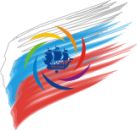 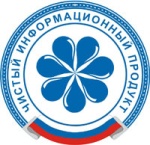 Уполномоченный по правам ребёнка в Амурской областиПриглашаем вас к участию  в акции «Чистое информационное пространство»в рамках Всероссийской информационной кампании «Против насилия в СМИ», которая будет проходить в Амурской области с 1 марта по 1 июня 2014 г.Цель акции: проведение экспертизы безопасности информационной среды и выявление «Чистого информационного продукта» на территории культурно-образовательных учреждений и в информационном пространстве для детей и подростков города Благовещенска.Задачи:Провести добровольную экспертизу медиасреды учреждений-заявителей на «Безопасную информационную среду» на их территории и в информационном пространстве города Благовещенска.Выявить «Чистый информационный продукт» в учреждениях-заявителях и их информационном пространстве.Выявить образцовые учреждения с безопасной информационной средой для детей и подростков и организовать на их базе площадки по распространению опыта проведения экспертизы безопасного информационного пространства для детей и подростков в Амурской области.Организовать в городе Благовещенске обучающее пространство по подготовке специалистов-экспертов информационной среды для детей и подростков.Провести обучающий вебинар «Проведение экспертизы информационной среды для детей и подростков.Разработать методические материалы для экспертов детской информационной продукции.Экспертиза будет проводиться членами экспертной комиссии, состоящей из аккредитованных Роскомнадзором экспертов, входящих в состав Общественного экспертного совета при Уполномоченном по правам ребёнка в Амурской области.Срок проведения экспертизы для одного учреждения – 1 месяц.В состав экспертной группы будет входить не менее 3-х человек.Критерии оценки безопасности информационной среды для детей и подростков основаны на Концепции информационной безопасности детей и подростков в РФ, раздел 5, с. 42-43. – см. приложение.Предметом экспертизы являются сайты и медиасреда учреждений, информационно-коммуникативное воздействие воспитательных мероприятий, информационная продукция для детей и подростков. Если вас заинтересовало наше предложение, то приглашаем вас к участию в цикле деловых встреч с психологами  и экспертами информационной продукции «Чистая среда», посвящённых проблемам формирования безопасного информационного пространства для детей и подростков в Амурской области. Программа встреч – в приложении.Данные встречи организованы в рамках Всероссийской информационной кампании «Против насилия в СМИ» и предназначены для всех желающих ознакомиться с правовыми механизмами регулирования медиасреды в современной России, получить знания об экспертизе информационной продукции на соответствие требованиям ФЗ-436 «О защите детей от информации, причиняющей вред их здоровью и развитию».Вы узнаете об альтернативных вариантах информационной социализации детей и молодёжи, не связанных с рисками психических травм и угрозами нравственной деформации ценностей в сознании детей и подростков. Благодаря опытным экспертам-психологам Вы сможете реализовать свои возможности по созданию безопасной информационной среды для детей и их родителей.Участники встречи обретут навыки формирования устойчивого психологического иммунитета к агрессивной информационной среде.У каждого участника будет возможность ознакомиться с пакетом видеоматериалов по урокам медиабезопасности для детей и взрослых.Встречи пройдут по адресу: ул. Зейская 211, каб. 102, тел.: 8(4162) 99-03-52.Проезд автобусами 12 до остановки «Амурская» или 2, 5, 11, К до остановки «Шевченко».Вход со стороны ул. Зейской под вывеской «Общественная палата Амурской области».Время встреч: каждую среду с 16-00 до 18-00 часов.Добровольная сертификация на знак «БИС» - «Безопасная информационная среда»КРИТЕРИИ ОЦЕНКИ СОСТОЯНИЯ ИНФОРМАЦИОННОЙ БЕЗОПАСНОСТИ И НЕГАТИВНОГО ВОЗДЕЙСТВИЯ НА РАЗВИТИЕ ДЕТЕЙ И ПОДРОСТКОВПрограмма встреч «Чистая среда»  март-2014:e-mail: tretyakova@amurobl.ru или hellena.05@mail.ru№Критерий информационной безопасностиНаличие(+) / отсутствие(-)Соответствие информационной нагрузки возрастным и индивидуальным особенностям детей и подростков+Развитие мировосприятия детей и подростков и их психологического благополучия, формирования у детей и подростков позитивной картины мира и адекватных базисных представлений об окружающем мире и человеке+Ценностное, моральное, нравственно-этическое развитие детей и подростков + (с учётом наличия контактов с ЧИП или сертификата на знак «ЧИП»)Усвоение системы семейных ценностей и представлений о семье+Развитие системы социальных и межличностных отношений и общения детей и подростков+Удовлетворение и развитие  познавательных потребностей и интересов ребенка, детской любознательности, исследовательской активности+Когнитивное развитие детей и подростков+Развитие творческих способностей детей и подростков+Формирование толерантности личности,  установок толерантного сознания и поведения+Развитие личности, Я-концепции, социальной (гражданской, этнической, гендерной) и личностной идентичности детей и подростков+Эмоционально-личностное развитие и эмоциональное состояние+Отсутствие рисков десоциализации, развития и закрепления девиантного и противоправного поведения:агрессивное поведение и применение насилия, жестокости по отношению к людям и животным; совершение действий, представляющих угрозу жизни и (или) здоровью ребенка, в том числе причинение вреда своему здоровью, суицид;употребление наркотических средств, психотропных и (или одурманивающих веществ, табачных изделий, алкогольной и спиртосодержащей продукции, пива и напитков, изготавливаемых на их основе;участие в азартных играх;занятие проституцией;бродяжничество;попрошайничество;нетрадиционные и девиантные  сексуальные отношения;противоправное поведение и (или) преступления.9 пунктов:(если все показатели отсутствуют, то +)ДатаТеорияПрактика5.03Чистая информационная продукция: проектные методы создания и её характеристикиПросмотр видеоматериалов, фрагментов видеофильмов, подготовка к вебинару12.03Нейтрализация воздействий агрессивной информационной среды путём создания чистого информационного продуктаДиагностика инверсий коллективного бессознательного в общественном сознании амурчан19.03Экспертиза «Безопасная информационная среда»:критерии оценки образовательных учрежденийМастер-класс в учреждении, подавшем заявку на экспертизу 26.03Экспертиза «Безопасная информационная среда»:критерии оценки  учреждений культурыМастер-класс в учреждении, подавшем заявку на экспертизу